各全国学会、各省科协：为深入贯彻落实中央关于打好精准脱贫攻坚战新精神新部 署，大力宣传科技助力精准扶贫中涌现出的先进典型和感人事 迹，大力弘扬和传颂科技助力精准扶贫精神，引领新时代科技工作者参与科技扶贫新风尚，按照《2018年全国科技助力精准扶贫工作要点》有关安排，拟深入开展全国科技助力精准扶贫典型宣传。请认真做好本单位、本领域科技助力精准扶贫先进典型选树和宣传工作，同时择优向中国科协推荐典型并报送相关事迹材 料，具体要求如下：一、内容要求。报送科技助力精准扶贫先进典型团队、先 进个人的先进事迹材料；科技助力精准扶贫典型模式、典型案—1—例素材。要求报送材料能够重点展现科技助力精准扶贫典型团 队（人物）心系人民、扎根基层、积极作为、甘于奉献的扶贫 实践、动人风采，总结提炼出他们开展科技扶贫的典型模式和 经验做法，突出呈现科技助力精准扶贫实施成效，重点描述贫 困户受益科技帮扶的获得感（如增收脱贫情况等），以及未来 扶贫工作设想打算。二、报送形式。以书面或微视频形式报送，书面材料字数500—1000字，微视频时长为10分钟。三、报送时间。目前已有材料请于5月底前发至中国科协计财部，其余典型材料随时接收报送，暂不设截至时间。四、宣传报道。全国科技助力精准扶贫领导小组办公室（中国科协计财部）不定期对报送材料组织遴选，分批推荐在权威主流媒体平台进行报道宣传，同时在国家扶贫日、全国科技助力精准扶贫现场会等重大活动期间重点宣传。联系人：中国科协计财部 王辛未电 话：010-68571893（兼传真） 邮 箱 ：wangxinwei@cast.org.cn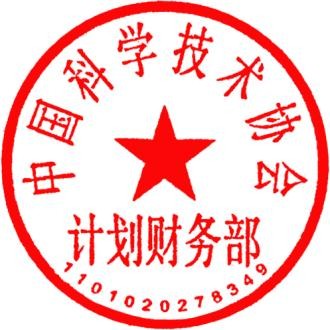 全国科技助力精准扶贫工程领导小组办公室（中国科协计财部代章）2018年5月21日— 2 —全国科技助力精准扶贫文 件工程领导小组办公室文 件科技助力扶贫办发〔2018〕3号科技助力扶贫办发〔2018〕3号关于征集全国科技助力精准扶贫先进典型事迹材料的通知关于征集全国科技助力精准扶贫先进典型事迹材料的通知全国科技助力精准扶贫工程领导小组办公室2018年5月21日印发